NotatLogin-problemer i Praktik+ ved kombinationen af Windows 7 og Internet Explorer.Flere Praktik+ brugere har oplevet problemer ved login efter overgang til Windows 7. Problemet har opstået ved brug af Internet Explorer som browser, og mange Praktik+ brugere har derfor valgt at afvikle Praktik+ i f.eks. firefox eller google-crome.Man har dog kun fuld glæde af Praktik+, hvis man afvikler den i Internet Explorer, da man her kan integrere med sin elektroniske kalender og altså få overført aktiviteteri Praktik+ som enten aftale eller opgave til f.eks. Outlook.Login-problemer i Praktik+ kan løses på følgende måde:Vælg ”Kontrolpanel” i menuen ”Start”.

Klik på ”Brugerkonti”.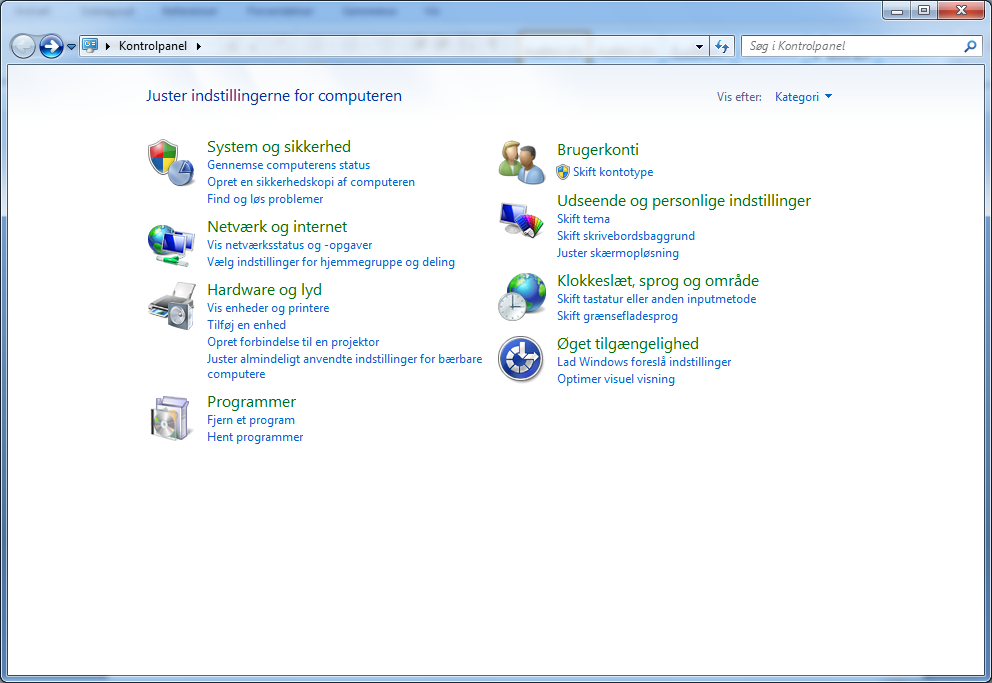 I næste skærmbillede klikker du igen på ”Brugerkonti”: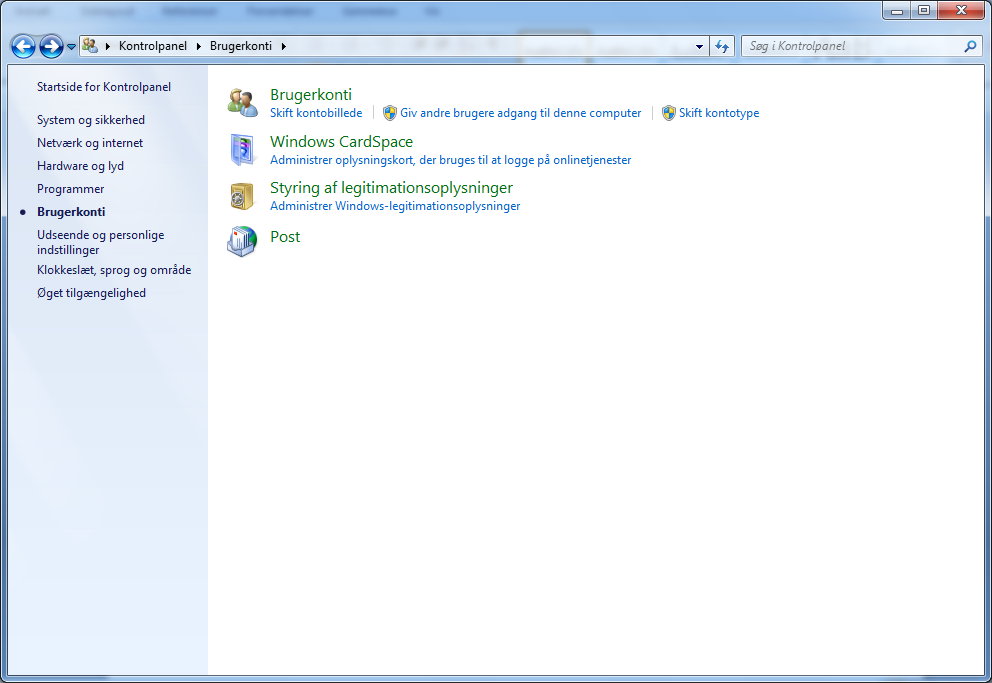 I næste skærmbillede klikker du på ”Rediger indstillinger for kontrol af brugerkonti”:
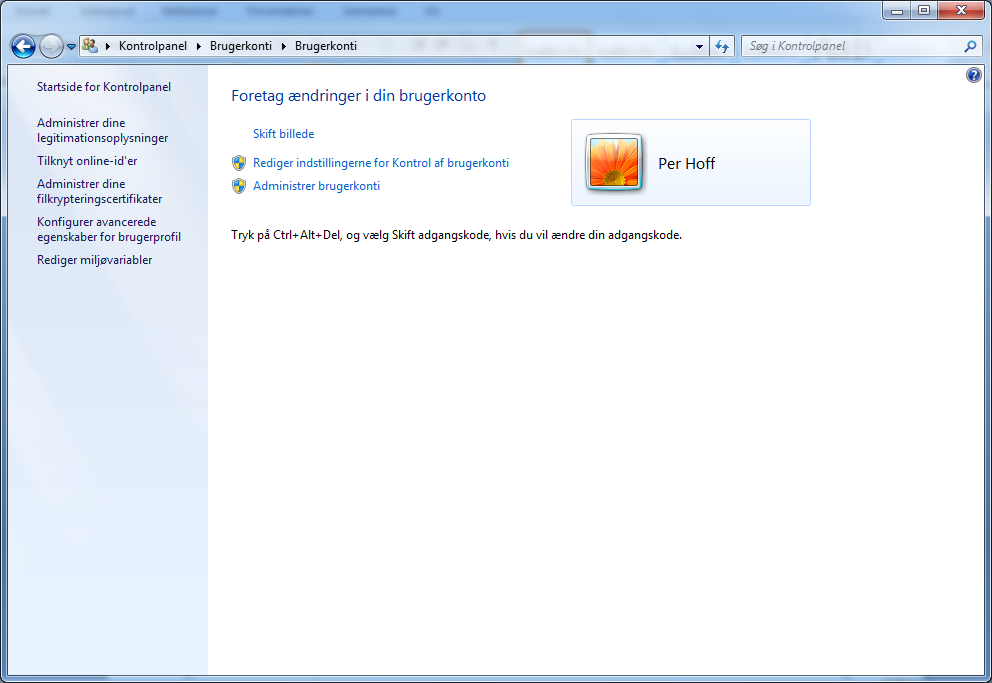 I dette skærmbillede skal du sætte skydeknappen helt i bund (giv aldrig besked)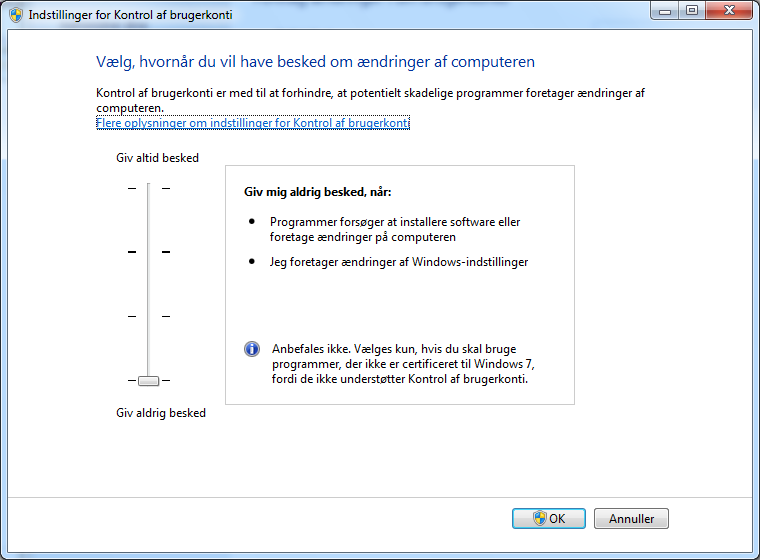 Klik på ”OK”Luk alle vinduer efter dig, genstart evt. din PC og prøv så om du kan logge på p+ 23.02.2011Per Hoff Rasmussen
Praktik+ konsulent
Syddansk ErhvervsskoleVedrørende:Login-problemer i Praktik+Skrevet af: for Per Hoff RasmussenVersion:1Fordeling:Praktik+ brugere